В целях обеспечения безопасности в месте массового отдыха людей на водном объекте для купания и отдыха (далее – пляж), в соответствии с Федеральным законом от 06.10.2003 № 131-ФЗ «Об общих принципах организации местного самоуправления в Российской Федерации», учитывая решение комиссии по предупреждению и ликвидации чрезвычайных ситуаций и обеспечению пожарной безопасности Красноярского края от 04.04.2023
№ 7, руководствуясь Уставом города, Утвердить состав комиссии по приемке места массового отдыха людей на водном объекте для купания и отдыха в 2023 году (далее – комиссия) согласно приложению к настоящему распоряжению.Определить местом массового отдыха людей у водного объекта пляж в районе ул. Полоскова (озеро «Лебединое»).  Комиссии:в срок до 09.06.2023 произвести осмотр и приемку пляжа; в срок до 15.06.2023 результаты осмотра и приемки пляжа оформить актом и представить в ОГХ.Отделу городского хозяйства Администрации ЗАТО 
г. Зеленогорск (далее – ОГХ):Обеспечить получение санитарно-эпидемиологического заключения о соответствии водного объекта санитарным правилам и условиям безопасного для здоровья населения использования водных объектов.После получения санитарно-эпидемиологического заключения о соответствии водного объекта санитарным правилам и условиям безопасного для здоровья населения использования водных объектов, акта, указанного в пункте 3 настоящего распоряжения, акта технического освидетельствования пляжа, акта обследования дна водного объекта водолазами и очистки его от водных растений, коряг, камней, стекла и другого мусора подготовить проект постановления Администрации ЗАТО г. Зеленогорск о разрешении или запрещении использования в целях купания и отдыха водного объекта, указанного в пункте 2 настоящего распоряжения.Настоящее распоряжение вступает в силу в день подписания и подлежит опубликованию в газете «Панорама».Контроль за выполнением настоящего распоряжения возложить на первого заместителя Главы ЗАТО г. Зеленогорск по жилищно-коммунальному хозяйству, архитектуре и градостроительству.Глава ЗАТО г. Зеленогорск						   М.В. СперанскийПриложениек распоряжению АдминистрацииЗАТО г. Зеленогорскот  05.05.2023  №    712-рСостав комиссии по приемке места массового отдыха людей 
на водном объекте для купания и отдыха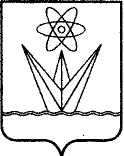 АДМИНИСТРАЦИЯЗАКРЫТОГО АДМИНИСТРАТИВНО – ТЕРРИТОРИАЛЬНОГО ОБРАЗОВАНИЯ  ГОРОД ЗЕЛЕНОГОРСК КРАСНОЯРСКОГО КРАЯР А С П О Р Я Ж Е Н И ЕАДМИНИСТРАЦИЯЗАКРЫТОГО АДМИНИСТРАТИВНО – ТЕРРИТОРИАЛЬНОГО ОБРАЗОВАНИЯ  ГОРОД ЗЕЛЕНОГОРСК КРАСНОЯРСКОГО КРАЯР А С П О Р Я Ж Е Н И ЕАДМИНИСТРАЦИЯЗАКРЫТОГО АДМИНИСТРАТИВНО – ТЕРРИТОРИАЛЬНОГО ОБРАЗОВАНИЯ  ГОРОД ЗЕЛЕНОГОРСК КРАСНОЯРСКОГО КРАЯР А С П О Р Я Ж Е Н И ЕАДМИНИСТРАЦИЯЗАКРЫТОГО АДМИНИСТРАТИВНО – ТЕРРИТОРИАЛЬНОГО ОБРАЗОВАНИЯ  ГОРОД ЗЕЛЕНОГОРСК КРАСНОЯРСКОГО КРАЯР А С П О Р Я Ж Е Н И ЕАДМИНИСТРАЦИЯЗАКРЫТОГО АДМИНИСТРАТИВНО – ТЕРРИТОРИАЛЬНОГО ОБРАЗОВАНИЯ  ГОРОД ЗЕЛЕНОГОРСК КРАСНОЯРСКОГО КРАЯР А С П О Р Я Ж Е Н И Е05.05.2023г. Зеленогорскг. Зеленогорск№712-рО мероприятиях по организации обустройства места массового отдыха людей на водных объектах для купания и отдыха в 2023 годуО мероприятиях по организации обустройства места массового отдыха людей на водных объектах для купания и отдыха в 2023 годуПредседатель комиссии:Камнев Сергей Владимировичпервый заместитель Главы ЗАТО 
г. Зеленогорск по жилищно-коммунальному хозяйству, архитектуре и градостроительству;заместитель председателя комиссии:Шмелев Алексей Борисовичначальник ОГХ;секретарь комиссии:Реук Сергей Евгеньевичначальник отдела ЖКХ МКУ «Заказчик»;члены комиссии:Артемьев Сергей Валерьевичдиректор МБУ КБУ;Малышев Евгений Гурьевичзаместитель начальника полиции по охране общественного порядка Отдела МВД России по ЗАТО 
г. Зеленогорск 
(по согласованию);Соболевский Василий Сергеевичначальник Зеленогорского ПСО КГБУ «Спасатель» 
(по согласованию);Тюрюханов Олег Борисовичдиректор МКУ «Служба ГО и ЧС».